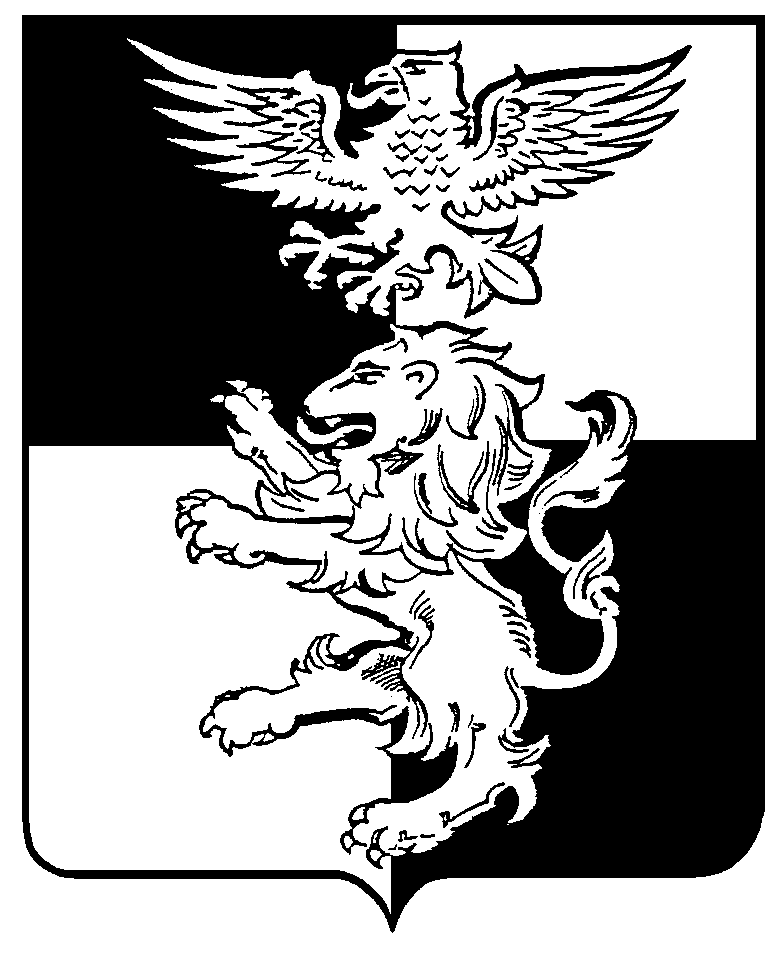 БЕЛГОРОДСКАЯ ОБЛАСТЬ РОССИЙСКОЙ ФЕДЕРАЦИИраспоряжениепредседателя муниципального совета Белгородского района 5 ноября 2020  года                                                                                                        № 16О внесении изменений в распоряжение  председателя Муниципального совета Белгородского районаот 22.11.2020 г. № 14 «О созыве тридцатого заседанияМуниципального совета Белгородского района»В соответствии со статьей 18 Устава муниципального района «Белгородский район» Белгородской области, статьями 45, 51 Регламента Муниципального совета Белгородского района:Внести изменения в распоряжение  председателя Муниципального совета Белгородского района от 22.11.2020 г. № 14 «О созыве тридцатого заседания Муниципального совета Белгородского района» (далее – распоряжение):- часть 1 распоряжения изложить в следующей редакции:«1. Провести тридцатое заседание Муниципального совета Белгородского района              11 ноября 2020 г. в 15-00 часов в актовом зале администрации Белгородского района                 (г. Белгород, ул. Шершнева, д. 1-а)». Опубликовать настоящее распоряжение в газете «Знамя» и разместить                                на официальном сайте органов местного самоуправления муниципального района «Белгородский район» Белгородской области (belrn.ru).Председатель Муниципального совета Белгородского района                                            С.И. Тишин